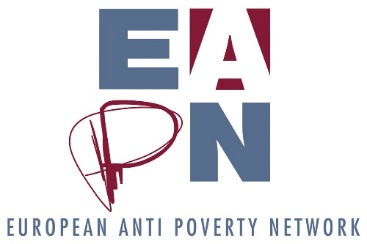 Planning document for EAPN Strategic Thinking processBackgroundThe EAPN 2018 – 2021 FPA contains a specific strategic objective which provides the context for the strategic thinking process, notably:“To develop EAPN into a more dynamic, more effective member-driven organisation, that has increased its recognition as a key civil society network fighting poverty, social exclusion and inequalities.”As part of this objective we have committed to “Undertake long-term strategic thinking, looking at where we want to be in 25 years, and how we will develop a more coherent, efficient and effective system which is ‘fit for purpose”What does this mean?That, between January 2018 and June 2019, EAPN will undertake a ‘strategic thinking’ process, which is currently being defined. The first discussion as part of this process was held during the Bureau meeting of January 2018.What do we need to think about?What we want and how we want to achieve it - The changes we want to see in Europe in the next 25 years, and the  role EAPN wants to play in bringing about this changeWhat is the output expected?A ‘strategic direction’ document which will guide future actions of EAPN at the national and regional levelsGraphic illustration of Strategic Direction documentWhat do we hope to gain by doing this?Members have a clear sense of where EAPN wants to be, the changes we want to see, and how we might go about getting there. Members are more enthused about, more committed to, and feel more ownership of the network.What might this strategic thinking process look like?The Bureau and Ex Co will start reflecting on our long-term strategy in early 2018. They will prepare the ground for a Strategic Congress in late 2018, where members will use participatory methodology to define our strategic direction for the next 25 years. Out of this process, sub-groups may be formed to take forward the thinking on different strands of thinking.An indicative calendar along the following lines could be imagined:Note 1 – the Bureau will work closely with the Director to ensure this process remains on track. Ideally, one member from the Bureau will accompany each of the ‘decentralised groups’ in their reflections to ensure consistency. Note 2 – we have just recruited a ‘Strategic Thinking Facilitator’ to help us with this process in 2018 – 2019 (Caroline Gardner from Quality Matters). Caroline will help us refine this process and will guide us through the discussions over the next 15 months. DescriptionDateBodyInitial brainstormJanuary 2018BureauInitial process setFebruary 2018Director and BureauBackground documents developed (timeline, history, potential evaluation)Feb – April 2018Director and BureauConsultant recruited to support the processMarch 2018DirectorStrategic Thinking staging post 1March 2018Ex Co discussion in ViennaDifferent ‘decentralised’ groups are established to lead reflections on specific areas (Our ‘theory of change’, ‘Mission Vision Values’, EAPN Structures, political change, participation, communication’ etc)April – May 2018Decentralised groupsDecentralised groups reflection process, to feed into Staging Post 2May – June 2018Decentralised groupsStaff away day, to feed into Staging Post 2May – June 2018EAPN Staff TeamStrategic Thinking staging post 2June 2018Ex Co discussion in BrusselsDecentralised groups reflection process, to feed into Strategic Congress (Staging Post 3)June – Sep 2018Decentralised groupsStaff away (half) day, to feed into the Strategic Congress (Staging Post 3)EAPN Staff TeamStrategic Congress (Staging Post 3)September 20183 people from each NN, during GADecentralised groups reflection process, to feed into Staging Post 4Sep 2018 – March 2019Decentralised groupsStaff away (half) day, to feed into Staging Post 4Sep 2018 – March 2019EAPN Staff TeamStrategic Thinking staging post 4March 2019Ex Co discussionDecentralised groups reflection process, to feed into Staging Post 5March 2019 – June 2019Decentralised groupsStrategic Thinking staging post 5June 2019Ex Co discussionStrategic Thinking document and graphic illustrationJune 2019Strategic Facilitator and Director